ATZINUMS Nr. 22/12-3.8/124par atbilstību ugunsdrošības prasībāmAtzinums iesniegšanai derīgs sešus mēnešus.Atzinumu var apstrīdēt viena mēneša laikā no tā spēkā stāšanās dienas augstākstāvošai amatpersonai:Atzinumu saņēmu:20____. gada ___. ___________DOKUMENTS PARAKSTĪTS AR DROŠU ELEKTRONISKO PARAKSTU UN SATURLAIKA ZĪMOGU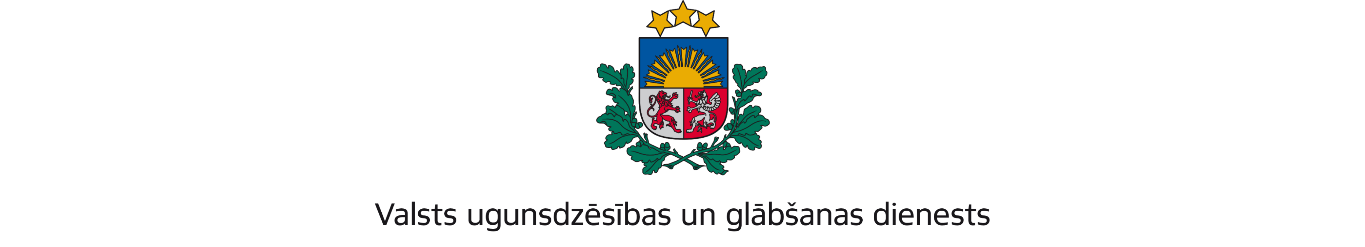 KURZEMES REĢIONA PĀRVALDEGanību iela 63/67, Liepāja, LV-3401; tālr.:63404475; e-pasts: kurzeme@vugd.gov.lv, www.vugd.gov.lvTalsiSolvita Loka(izdošanas vieta)(juridiskās personas nosaukums vai fiziskās personas vārds, uzvārds)15.06.2023.Reģistrācijas apliecības Nr.21126510405(datums)(juridiskās personas reģistrācijas numurs)Zīļu iela 13-15, Baldone, Ķekavas novads, LV-2125(juridiskās vai fiziskās personas adrese)1.Apsekots: Talsu novada pašvaldības Kolkas pamatskola. (apsekoto būvju, ēku vai telpu nosaukums)2.Adrese: Kolkas pamatskola, Kolka, Kolkas pagasts, Talsu novads, LV-3275.3.Īpašnieks (valdītājs): Talsu novada pašvaldība ,Reģistrācijas Nr.90009113532 (juridiskās personas nosaukums vai fiziskās personas vārds, uzvārds)Kareivju iela 7, Talsi,  Talsu novads, LV-3201.(juridiskās personas reģistrācijas numurs vai fiziskās personas kods; adrese)4.Iesniegtie dokumenti: Solvitas Lokas iesniegums Valsts ugunsdzēsības un glābšanas dienesta Kurzemes reģiona pārvaldē reģistrēts 14.06.2023. ar Nr.22/12-1.4/446.5.Apsekoto būvju, ēku vai telpu raksturojums: Telpas ir aprīkotas ar automātisko ugunsgrēka atklāšanas un trauksmes signalizācijas sistēmu. Ēku telpas ir nodrošinātas ar ugunsdzēsības aparātiem. Skolas ēka aprīkota ar  iekšējo ugunsdzēsības ūdensvada sistēmu.6.Pārbaudes laikā konstatētie ugunsdrošības prasību pārkāpumi: ugunsdrošības prasību pārkāpumi netika konstatēti.7.Slēdziens: atbilst ugunsdrošības prasībām.8.Atzinums izsniegts saskaņā ar: Ministru kabineta 2009.gada 1.septembra noteikumu Nr.981 „Bērnu nometņu organizēšanas un darbības kārtība” 8.5.apakšpunkta prasībām.(normatīvais akts un punkts saskaņā ar kuru izdots atzinums)9.Atzinumu paredzēts iesniegt: Valsts izglītības satura centram.(iestādes vai institūcijas nosaukums, kur paredzēts iesniegt atzinumu)Valsts ugunsdzēsības un glābšanas dienesta Kurzemes reģiona pārvaldes priekšniekam, Ganību ielā 63/67, Liepājā, LV-3401.(amatpersonas amats un adrese)Valsts ugunsdzēsības un glābšanas dienesta Kurzemes reģiona pārvaldes Ugunsdrošības uzraudzības un civilās aizsardzības nodaļas inspektore*D. Legzdiņa(amatpersonas amats)(paraksts)(v. uzvārds)(juridiskās personas pārstāvja amats, vārds, uzvārds vai fiziskās personas vārds, uzvārds; vai atzīme par nosūtīšanu)(paraksts)